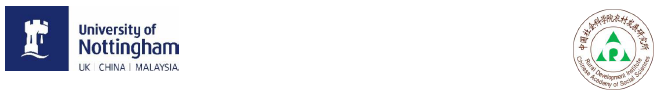 面向中英青年研究人员的会议邀请“中国食品安全保障的系统思考与创新”研讨会2021年12月（线上和线下）关于研讨会农村贫困、粮食安全、气候变化等全球挑战，迫切要求在可持续农业和农村转型领域开展国际研究合作。中英青年研究人员双边研讨会拟定于2021年12月（具体日期待定）在北京举行，本次会议将采用线上线下相结合的方式。考虑到中国农村正在推进的农业农村现代化，以及“精准扶贫”（2015-2020年）取得的成功经验，本次研讨会旨在探讨以下方面的挑战和机遇：相互关联的产业（例如，作物、畜牧业、加工）、技术（传统与现代）、生物多样性保护促进健康和营养食品供应；促进农民参与和社区发展，以充分利用外部资源和投资机会；通过多方利益相关者合作，促进中英两国及其他地区的可持续农业与农村转型进程。考虑到去年成功完成了全球挑战研究基金（GCRF）项目（见博客和报告），以及中英科研机构建立的研究合作伙伴关系，本次研讨会将为中英两国青年研究人员，通过以下方式探讨上述挑战和机遇提供绝佳机会：整体视角（农业生态、技术、社会和政策制度之间的关联）；跨学科研究合作；与多方利益相关者（政府、企业、投资者和贸易商、非政府组织、农民组织）合作。准备申请欢迎感兴趣的研究人员，在研究合作伙伴、国际知名学者和行业导师的支持下（见申请指南），就以下五个主题之一提交申请：循环农业系统创新（指导老师：吴文良和Mark Taylor）；数字技术与乡村转型（指导老师：聂凤英和Yu Xiong）；杂粮、农业补贴与食物安全（指导老师：樊胜根和Oliver Morrissey）；普惠金融路径研究（指导老师：孙同全和Meryem Duygun）；乡村旅游的可持续发展与企业家成长（指导老师：Martin Lockett和Simon Mosey）。欢迎中英两国具有相关学科背景、并对跨学科研究感兴趣的青年研究人员申请参会。青年研究人员指的是，拥有博士学位（或同等研究经验），且截至2021年12月在中英两国高校或科研机构的工作年限少于10年。如何申请申请人需要以英文填写和提交以下两份文件：申请表；一页（A4）学术论文摘要，或者您希望与其他青年研究人员进行研究合作的主题项目提案。请在2021年7月30日之前，将填写完的申请表和论文摘要或项目提案发送给王蕊（wangrui@cass.org.cn） 。有关项目性质和申请的非正式咨询，请联系武斌博士（bin.wu@nott ingham . ac.uk ）。筛选程序筛选委员会将根据申请文件中列出的标准评估申请。委员会成员包括项目负责人、导师、英国文化教育协会（BC）和中国国家自然科学基金委员会（NSFC）代表。将优先考虑具有与项目一个或多个主题相关的研究经验，并提出相关明确愿景的研究人员；同时强调确保性别平衡。每个国家的青年研究人员参会人数不超过17名，将在2021年9月15日之前告知申请结果。研究小组和前期活动根据申请，或研究人员、项目负责人与导师的讨论结果，入选申请人将分为五个研究小组。两位导师（每个国家一位）将在研讨会之前组织召开线上会议，以：介绍学术论文、合作想法或提案；确定共同感兴趣的领域、研究主题和小组合作计划（包括资金申请）；起草学术论文和小组报告提交给研讨会；与主要利益相关者会面讨论研究合作计划，并在适当情况下，对中国进行实地考察。研讨会详细信息考虑到新冠肺炎疫情带来的不确定性，拟定于2021年12月初（具体日期待定），在中国采用线上线下相结合的形式组织召开研讨会。线上会议线上会议（通过Teams Meeting举行）为期两天：第一天通过主题演讲、小组报告，以及青年研究人员感兴趣的关键问题圆桌讨论，重点讨论跨学科研究方法和系统创新。第二天邀请主要利益相关者和青年研究人员讨论中英两国在相关领域的合作重点，介绍良好范例，并制定研究合作行动计划。线下会议在研讨会期间，或者在新冠肺炎疫情好转、国际旅行恢复后，将组织所有青年研究人员在北京举行线下会议。所有差旅和住宿费用将由中英青年研究人员双边研讨会项目承担。此外，将与相关利益相关者，包括潜在资助方，讨论在北京以外进行实地考察的可能性。成果项目成果包括但不限于：探讨挑战、趋势、机遇和合作规划的小组报告；与利益相关者共同制定的合作途径和社会影响行动计划；活动结束后，将组织青年研究人员、导师和农业公司代表组成的英国代表团参观中国农村的一些当地农场。资金来源这项工作由中英联合研究创新基金（“牛顿基金”）中英青年研究人员双边研讨会项目经费（ID，2020-RLWK12-10436）提供支持。项目经费由英国商业、能源和产业战略部与中国国家自然科学基金委员会（NSFC）共同资助，并由英国文化教育协会（BC）提供。联合资助方：	交付合作伙伴机构：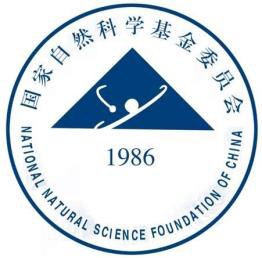 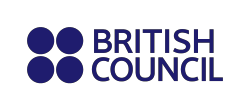 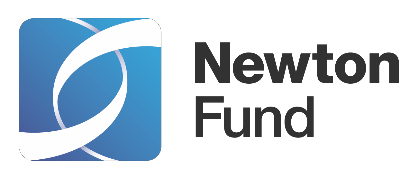 联合项目负责人：孙同全（中国社会科学院农村发展研究所研究员）、武斌（英国诺丁汉大学商学院高级研究员）。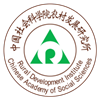 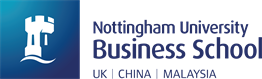 合作伙伴机构： 詹姆斯·赫顿研究所（JHI）、中国农业科学院（CAAS）、中国农业大学、宁波诺丁汉大学（UNNC）、萨里大学、农业工程精准创新（Agri-EPI）中心和中英区域协会（CBRI）。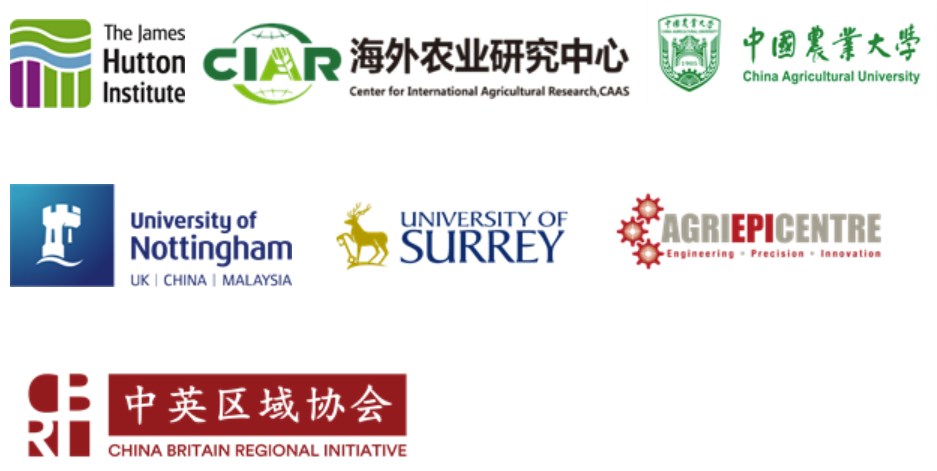 青年研究人员小组研究主题及导师简介主题1：循环农业系统创新研究背景在经历了40 多年的快速工业化和城市化进程后，中国农业生产系统向生态可持续的转型同时带来了挑战和机遇。当前，中国的农业用地面积约为96.82亿亩（1公顷=15亩），占土地总面积的67%，农业用水量占总用水量的62.4%。2017年，农业仅占全国GDP的7.9%，但却是50%以上面源污染的来源。单位耕地化肥和农药施用量分别是世界平均水平的2.6倍和2.5倍左右。中国农业生态系统面临的挑战，与农业生产系统作物生产与畜禽饲养分离的主导模式密切相关，这种分离模式造成秸秆废弃，畜禽粪便污染严重。例如，中国每年的化肥施用量超过6000万吨，但利用率不足35%；与此同时，畜禽粪便量约达到38亿吨，而利用率也不到60%。这种分离模式还导致农业生物多样性大幅减少。例如，水稻品种从20世纪50 年代初期的 40,000 多种减少到现在的约 1,000 种；小麦品种也从 10,000 多种减少到 500 种。生物多样性的减少，导致中国农业系统应对气候变化、病虫害和杂草的能力下降。中英研究合作途径中国农业生态系统面临的严峻挑战，为农业生产系统转型，满足中国消费者对健康、营养和高品质食品日益增长的强劲需求，提供了独特的机遇。此外，农业生产系统转型不仅限于中国，也是国际社会的共同目标，对于实现联合国可持续发展目标（SDGs）和全球“碳中和”目标至关重要。过去几十年，世界各地在向可持续农业转型方面进行了诸多探索和试验，积累了一系列良好做法可供分享和相互学习。此外，数千年来，生态农业深深植根于中国传统文化之中，有必要重新评估其潜力。中国过去在生态农业研究、试验和推广方面积累了丰富的经验，当然有成功也有失败，需要进一步分析。基于以上原因，该研究主题主要有以下两个目的：邀请中英两国的青年研究人员探讨，中国及其他地区农业生产系统从作物生产与畜禽饲养分离模式转向两者相结合或循环的途径；为中英两国青年研究人员与多方利益相关者（科研院所、农业企业、政府机构、非政府组织、农民代表或组织）进行沟通创造平台，促进其围绕全球粮食安全、可持续农业和“碳中和”目标进行建设性的沟通与协作。上述目的可进一步划分为以下目标：吸引中英两国感兴趣的利益相关者参加中英青年研究人员双边研讨会及后续的研究项目；通知和筛选中英两国符合条件的青年研究人员（对跨学科研究感兴趣）和利益相关者（从事研究），加入由中国农业大学（CAU）吴文良教授和詹姆斯·赫顿研究所（JHI）Mark Taylor 博士共同领导的研究小组 ）；系统收集和分析中英两国的相关文献资料和案例，为合著论文、资金申请和田间调查设计等制定研究议程；与多方利益相关者制定共同研究、试验和示范行动计划，以及中英两国及其他地区的社会影响路线图。研究合作范围和重点考虑到研究合作的复杂性和主动性，我们建议青年研究人员申请人考虑以下三个广泛的主题。但是，如果申请人提出有力的论据和理由，那么我们也不排除其他主题。农业生态区循环农业技术体系或创新模式：现有农业生产系统面临的挑战，循环农业良好做法/模式，循环农业模式的生态、经济和社会效益潜力，驱动农业转型的关键因素或制约因素，系统演变情景或预测等。根据地理、生态和经济条件，探讨不同区域向循环农业转型的路径或分析转型策略：指定区域面临哪些转型挑战和机遇？其他地方、地区和国家可以分享哪些良好做法或优秀案例？背后有哪些关键因素或条件，它们如何吸引并促进当地农民的参与？向循环农业转型的生态系统建设：哪类创新或支持生态系统需要转型？不同的利益相关者（尤其是大学、政府机构、负责任的公司或社会企业）在构建和维护生态系统方面可以扮演什么角色？可以从地方、区域、国家或国际层面学习哪些良好做法或经验教训？ 中英合作如何促进建立有利的生态系统，以加快中国及其他地区的转型进程？相关资源自20世纪90年代以来，中国农业大学的吴文良教授组建并带领了一支生态农业与营养增强（EANE）研究团队，具有生态循环、富硒农业和有机农业方面的专业知识。他的研究团队由20多个高校教师和许多青年研究人员（博士和博士后研究员）组成，主持或负责：5个野生环境/生态变化观测试验站；生物多样性与有机农业国家重点实验室；中国农业大学农业生态研究所；中美农业生态与可持续发展联合研究中心；中瑞有机农业研究与教育联合中心。作为中国生态农业与生物多样性研究领域的开拓者，过去二十年来，该研究团队与中央和地方各级政府机构深入合作，为相关政策或项目提供咨询服务，目前负责撰写中国有机食品年度报告。利益相关者及其角色EANE研究团队与全国许多科研院所建立了合作伙伴关系，它们可在各个阶段参与项目或为项目做出贡献。这其中包括：中国科学院地理科学与资源研究所、生态环境研究中心；中国社会科学院农村发展研究所、生态文明研究所；农业农村部农业生态与资源保护总站等。EANE研究团队还是以下机构的核心成员，或在其中发挥主导作用：中国富硒农业产业技术创新联盟、中国社区支持农业联盟、中国有机农业产业联盟、中国生态学学会、中国自然资源学会和中国国土经济学会。作为利益相关者，他们还在主持研究和评估社会影响方面发挥作用。尽管如此，项目仍将邀请一些农业企业参与各种活动，例如，田间研究设计和支持、实验和示范、创业培训。预期成果通过共同收集和分析中英两国的优秀案例，在国际顶级期刊上发表2-3篇高质量论文；在中英青年研究人员双边研讨会上介绍转型案例，促进青年研究人员与行业代表之间的交流与合作；制定并向中英两国的相关政府或行业资助方提交研究或试点项目提案；根据相关主题的研究成果，撰写政策建议和博客；启动“中英循环农业沙龙”，邀请多方利益相关者探讨共同利益和研究合作机会。主题2：数字技术与乡村转型研究背景过去十年间，我们见证了数字技术（例如，大数据、电子商务、智慧农业）的加速发展和应用，为发展中国家和发达国家的农业生产和农村社会转型带来了机遇和挑战。作为世界上最大的发展中和转型经济体，中国是电子商务领域的领先国家，目前占全球电子商务交易的 42% 以上，而十年前仅为 1%。2019年，中国农村电子商务销售额达到1.7万亿元，占国内电子商务销售总额的16.1%，农村电子商务平台农产品销售额达到3975亿元（1元=0.11英镑）。过去五年，农产品网上销售额保持两位数增长。尽管在农业数字化方面取得了巨大成就，但中国在缩小区域发展差距和推进农村转型过程中仍然面临重重挑战。区域发展差距表现为城乡发展差距，以及沿海内陆发展差距。2019年，中国有9.04亿网民，其中城市用户约占71.8%，农村用户仅占28.2%。从农村信息化建设地方政府经费来看，2018 年，约四分之一的县投入不到 10 万元，而有五分之一的县投入超过500万元（中国农业农村部，2018年）。农村转型进程面临的主要挑战包括，受教育程度低、数字素养差的小农数量（2.3亿）与对专业化、网络化、规模化和数字化农业实体的需求不匹配。目前，中国的农业数字化仍处于起步阶段，主要分布在发达地区，或高附加值农产品或有组织的农民（例如，农民合作社）。也因为此，2018年，中国的数字农业仅占农业总增加值的7.3%，远低于重工业（18.3%）和服务业（35.9%）占比。第三个同样严峻的挑战是，人才流失和农村人才短缺。随着农村劳动力的下降（从1991年占全国劳动力的60%下降到2018年的26%），预计未来五年，60岁以上的农村劳动群体的比例将达到80%。中英数字农业研究合作途径和目标在联合国可持续发展目标、气候变化和“碳中和”目标背景下，可以通过中国国家自然科学基金委员会（NSFC）-英国文化教育协会（BC）牛顿基金资助的中英两国青年研究人员之间的密切研究合作，分享中国数字农业领域的良好做法，并探讨如何应对相关挑战 。该项目主要侧重于研究数字农业对农村转型的影响，即电子商务生态系统的建立和发展，以及农业生产、销售和农民组织的数字技术应用。项目涉及多方利益相关者（政府机构、科研院所/大学、公共和私营农业公司、电子商务平台提供商、农民组织和客户代表），并讨论他们之间的关系。考虑到中国正从“精准扶贫”转向“乡村振兴”，以及英国脱欧的事实，项目将从跨学科或系统角度联合分析比较农村转型面临的共同挑战，以及良好做法或创新案例。通过促进中英两国利益相关者的参与，获得农村改革和中英合作方面的政策启示。因此，该项目旨在邀请中英两国的青年研究人员探讨，促进农村转型的数字农业创新模式和生态系统研究合作途径，并为他们创建一个平台，与中英两国的多方利益相关者进行沟通，围绕中英两国及其他地区的跨境电子商务、可持续农业、农村发展进行建设性的交流、互动及合作。青年研究人员申请和合作相关的主要问题作为中英数字农业与农村发展研究合作的第一步，我们邀请拥有多学科背景的青年研究人员申请加入研究小组，以探讨——但不限于——以下广泛问题：扶贫、气候变化、乡村振兴、英国脱欧背景下，数字技术或数字农业的创新模式及影响；促进利益相关者（政府机构、研究人员或技术供应商/转让商、商业公司和农村生产者）的参与，建立合作伙伴关系，以解决生产者和农村社区面临的挑战性问题，并充分利用资源和机会；中英数字农业合作的潜在市场（产品和服务），惠益农民（尤其是农村贫困人口）并促进农村转型/乡村振兴。研究合作伙伴和资源中国农业科学院国际农业研究中心中国农业科学院国际农业研究中心是国内外智慧/数字农业研究领域的领先机构，在全国开展了四轮大规模实地调研，积累了大量中国农村扶贫数字创业和农业供应链管理相关的案例。与京东、阿里巴巴等国际领先的数字农业平台公司建立了合作伙伴关系。诺丁汉大学 （UoN）诺丁汉大学是世界一流的国际高等院校，参与中英可持续农业与农村发展研究合作。成功完成的两个项目（中国贫困地区合作生态系统全球挑战研究基金（GCRF）项目、中英电子商务社会影响项目）与该项目有关。诺丁汉大学设立了海登格林创新与创业研究所（HGI）和创新实验室（Ingenuity Lab），后者是世界一流的技术与社会创新创业研究中心和孵化器。萨里大学致力于促进中英数字技术、电子商务等领域创新合作与创业的领先机构。中英区域协会（CBRI）CBRI是一个咨询机构，致力于推动中英地区政府交流，促进中英技术转让、投资和贸易、经济发展，包括地方层面的农业合作。预期成果在国际期刊上发表2-3篇高质量论文；中英跨境电子商务合作联合研讨会；向中英两国相关基金计划提交联合资助/经费申请；建立一些中英数字农业试验示范基地。主题 3：杂粮、农业补贴与食物安全研究背景在全球粮食安全、气候变化和发展中国家农村扶贫背景下，一个研究不足的领域是，政府扶持（或干预）的影响。关于农业补贴政策对改善农业生态系统、实现“碳中和”目标、增加健康和营养食品供应，以及保障小农及其家庭可持续生计影响的研究尤其不足。以往对粮食安全和农业补贴政策的研究主要侧重于主粮作物。相比之下，关于政府扶持或财政补贴对杂粮作物（或利用不足作物，如小米、高粱、大麦、燕麦、荞麦等）和小农生计影响的研究甚少。有限的研究表明，杂粮作物可通过多种方式帮助实现可持续发展目标，包括促进饮食多样性、生物多样性和小农收入增长。但是，农村贫困家庭并未充分认识到通过副食品供应来增加收入的潜力，或未充分挖掘这一潜力。这是因为杂粮作物通常适合在特定地区种植，尤其是一些生态脆弱的山区，而这些地区主要以小农和农村贫困人口为主。为了可持续利用当地资源从事这种作物生产活动，有必要对不同类型农业生态系统的商业模式和补贴政策，及其对当地环境保护、经济增长、扶贫及营养和健康食品供应的多重影响进行系统的研究。关于财政补贴对杂粮作物发展和扶贫的影响，中国可提供优秀的案例。在过去的二十年（特别是过去五年），中国政府通过国家“精准扶贫”计划，在加快山区和贫困地区杂粮作物发展方面做出了巨大努力，这项计划是政府干预的重要手段。尽管全国不同地区报告了大量的良好做法，但仍需要开展系统的调查和学术研究，以分享跨地区和跨国家经验，帮助改进政府干预和农业补贴政策。研究目的考虑到杂粮作物的复杂性和多样性，该项目将采用跨学科、系统方法研究，农村贫困人口通过种植杂粮作物保障生计所面临的挑战，以及不同农业生态系统和资源禀赋区利用财政补贴促进扶贫、粮食安全（健康和营养食品）和环境保护的良好做法。该项目的主要目的如下：探讨杂粮作物的发展模式、成功经验和案例，以及面临的挑战性问题；分析杂粮作物的资源禀赋、技术条件、市场需求和生产潜力；评估杂粮作物对粮食安全、农民生计和当地资源环境的影响。比较不同国家和地区对杂粮作物的补贴政策；构建农业-经济-资源环境-营养健康综合跨学科模型，并利用该模型优化补贴计划，使其更有利于推动可持续发展目标的实现。基于国际合作和经验，提出中国杂粮作物补贴优化改革方案；帮助中国和其他发展中国家的地方和中央政府改革或实施潜在的补贴政策；推动中国和全球农业粮食系统转型。研究小组和资源研究小组由中国农业大学的樊胜根教授和英国诺丁汉大学的Oliver Morrissey教授共同领导。研究合作伙伴机构包括：中国农业大学全球食物经济与政策研究院（AGFEP）、诺丁汉大学商学院和经济学院、中国社会科学院农村发展研究所、詹姆斯·赫顿研究所、中国农业科学院农业经济与发展研究所、浙江大学中国农村发展研究院、国际食物政策研究所（IFPRI）。该研究将获得两个资助项目的支持。一个是“优化中国农业补贴，促进全球农业食品系统转型”项目，这是中国国家自然科学基金委员会（NSFC）与国际农业研究咨询小组（CGIAR）支持的合作研究项目。另一个是 “中国粮食安全系统创新”项目，由中英青年研究人员双边研讨会项目经费提供支持。除使用政府公开数据和学术机构发布的微观家庭数据外，该研究还可使用中国农业农村部农村经济研究中心实施的全国定点调查（NFPS）面板家庭数据；中国农业大学“农业和粮食系统转型调查”数据；以及中国农业科学院的中国农业产业模型（CASM）数据。预期成果为中英青年研究人员双边研讨会撰写1到2篇高质量论文，然后提交国际顶级期刊发表；组织研究人员、决策者、杂粮作物生产者等利益相关者举行一次研讨会，并通过博客和社交媒体进行宣传；建立一些中英杂粮作物种植、加工和服务合作研究、试验、示范、创业培训基地；向中英两国相关基金计划提交1到2份经费申请提案，和/或申请行业资助等。主题 4：普惠金融路径研究研究背景改善农业部门的信贷获取渠道、缓解这些信贷限制，已成为许多发展中经济体应对贫困和促进包容性发展的一项政策手段。改善服务不足社区的金融服务获取渠道，通常与弱势群体的经济福祉有关，有助于减少不平等，并促进经济增长。移动支付、在线金融产品、金融服务数字化等金融科技创新的快速兴起，改变了金融市场格局，塑造了资金获取流程，推动了普惠数字金融的发展。大多数发展中国家的农民和小微企业（SMEs）往往被排除在正规金融体系之外，而金融科技的发展使得他们能够快速获得可负担得起的金融服务和信贷。农业保险可以将预期收入和/或抵押品价值的不确定性从农民转移到保险公司，从而促进生产力的提高。这反过来又会降低贷款违约概率，同时增加农民的信贷获取渠道。信用保险会鼓励农民贷款投资新项目。如果项目失败，农民可以选择使用收到的赔偿金偿还贷款，或者违约并将资金用于消费或其他用途。这种风险转移和管理机制将减少农业融资障碍，使农户能够利用成本更低的外部资金。此外，农业价值链金融可以有效促进小农与农业和粮食系统之间的联系。这有助于减少不确定性和风险，并减缓农村金融市场的供需失衡。与正规金融机构相比，价值链金融还拥有巨大的信息优势，可以为很难以更低成本获得信贷的农民提供资金。这有助于促进根据农民和小微企业的需求开发不同的金融产品。我们的项目旨在明确中国和其他国家的农民和其他小微企业获取贷款和其他形式的信贷的障碍（例如，不了解金融知识），并分析金融科技创新、农业保险、担保计划和农业价值链金融能否帮助满足农民和小微企业的资金需求。此外，我们的项目将确定改善金融包容性所需的具体政策/监管变更，以解决农民和小微企业的信贷获取障碍。我们将概述实现拟议变更（例如，立法或监管变更）的不同方式的优缺点。 这也将指导政策设计，以消除信贷获取的监管障碍，并创建有效的监管框架，为弱势群体（例如，女性农民、老年人/青年人、残疾人和不了解金融知识的农民）和企业提供更多的资金支持。该项目不仅希望为中国提供见解，也希望提出可供其他国家学习的证据。研究目的人们对农民和小微企业面临的障碍、金融服务获取，以及普惠金融的社会和经济效益知之甚少。 该项目旨在进行严谨的研究，探讨普惠金融相关的一系列问题，重点关注农村地区。因此，该项目将聚焦以下问题：金融科技创新多大程度上促进了农村地区服务不足社区（例如，农民、小微企业）的信贷获取；农业保险（例如，信用保险、担保计划和农业价值链金融）多大程度上放松了金融约束，改善了农村地区的金融包容性；金融素养和金融能力多大程度上在改善农村地区的金融包容性中发挥了作用；消除信贷获取的监管障碍、解决贫困人口资金困难的国际经验。研究合作伙伴和资源中国社会科学院农村发展研究所（RDI），是中国农村发展理论与政策领域的顶尖科研院所和智库之一。20世纪90年代中期以来，RDI金融研究团队率先在中国开展扶贫和农村发展小额信贷研究、试验和示范。自2000年以来，金融研究团队与世界银行、花旗集团基金会等机构/组织建立了合作关系，成功筹建了“中国小额信贷中心”、“中国小额信贷发展促进会”；为5000余名小额信贷人才提供联合培训；联合撰写学术论文、研究报告和政策建议，并分发给国内外的相关利益相关者。诺丁汉大学商学院（NUBS）设立了全球银行与金融创新中心（GCBFI），该中心是通过跨学科研究合作，将理论与实践联系起来的领先机构。作为顶尖智库，GCBFI利用其专业知识与世界领先的商学院、金融机构和商界建立进一步的战略合作伙伴关系。GCBFI支持、加强和促进一群积极进取的学者以及银行和金融领域的从业者牵头开展的各种研究活动。谢菲尔德大学会计与金融研究中心（CRAFiC）和伦敦大学亚非学院全球金融中心 （CGF）。预期成果交流农村和农业金融领域的前沿知识，介绍和讨论高质量论文和想法，促进从业者的参与；建立青年研究人员之间的学术联系，以促进其职业发展；启动“中英普惠金融沙龙”，邀请多方利益相关者探讨共同利益和未来的研究合作机会。主题 5：乡村旅游的可持续发展与企业家成长研究背景联合国可持续发展目标和“碳中和”目标的实现，要求在生态和文化多样性保护、城乡一体化和知识共享的基础上，开发可持续乡村旅游创新模式。为此，必须实现包容性发展，促进当地小农的参与，与他们共享收益，并实现有机（或循环）农业、食品加工和服务业的平衡/协调发展。在这方面，中国农村过去十年的发展，特别是中国政府过去五年通过“精准扶贫”和“绿色发展”采取的强有力外部干预，提供了许多可供分享的宝贵案例，需要从多学科角度进行进一步的研究。与此同时，也从方法论创新和国际经验的角度，提出了一些尚未解决或新出现的挑战性问题。可持续扶贫、绿色发展和小农赋权方面的挑战性问题总结如下：不同生态文化条件下，可持续乡村旅游产业匹配模式。以往的中国乡村旅游模式或相关政策，主要强调当地旅游资源和市场视角，未能系统研究生态多样性保护、三大产业（种植业、加工业、服务业）融合/协调发展、文化多样性保护和促进及二氧化碳减排等方面的相互关联和影响。这些问题对于各级政府下一个五年乡村振兴战略规划（“十四五”）具有重要意义。可持续乡村旅游的包容性发展（或社会创新）模式。过去，贫困地区乡村旅游项目的启动大多依赖于自上而下的政府干预或外部资金投入，当地农民和社区没有机会参与决策或表达意见。这样一来，他们只能提供土地和劳动力，许多人会产生一种边缘化或旁观者的心态。新时代乡村旅游的可持续发展，面临一个突出的问题：如何激励当地农民积极参与乡村旅游项目，共享项目收益，更好地学习相关知识和技能，提高服务质量和标准，打造与地方政府和外商互利共赢的合作新格局？可持续乡村旅游发展路径。在过去的十到二十年中，中国和其他国家在可持续乡村旅游发展产业和社会创新方面积累了很多成功案例。这就提出了这样一个问题：如何学习、分享和传播这些案例？为此，必须对可持续乡村旅游发展的生态系统有一个适当的认识，即需要多方利益相关者（政府、企业、大学、农民代表和非政府组织等）共同努力，确保小农参与和赋权，并解决农村人才/创业者短缺等瓶颈问题。项目方法和目的根据成功完成的诺丁汉大学全球挑战研究基金项目（“赋权中国小农”项目）和已建立的合作伙伴关系，该项目的总体目标如下：融合产业创新模式、社会创新模式及其生态系统，形成可持续乡村旅游的系统创新模式，解决中国西部欠发达地区的农民参与、可持续农业和农村发展挑战；通过联合研究、试验和示范、人才交流和创业培训，为中英乡村旅游合作搭建平台。项目将由中英两国多位拥有多学科背景的青年研究人员组成的研究小组开展，他们将收集并共同分析良好做法和优秀案例，并与多方利益相关者共同构建长期研究合作和社会影响生态系统。项目尤其致力于实现以下目标：总结和提炼出几种结合不同生态文化区乡村旅游与产业互补的可持续旅游发展模式，包括主要要素、特征、适用范围、发展条件和潜力、生态和减贫效果；通过分析比较不同发展模式的农民参与、社区发展、资本参与和利益分配结构和机制，开发多个可持续乡村旅游社会创新模式和路径，并评估其对当地经济社会发展和生态环境保护的影响；探索建立几个中英试验示范基地的可能性和路径，围绕可持续旅游发展，分享和交流良好做法，促进两国多方利益相关者的参与和合作，开展联合研究和项目设计、人才和创业培训。参与机构、资源和角色诺丁汉大学商学院（旅游管理学院、海登格林创新与创业研究所）：成功完成GCRF四川旅游社区发展项目，负责整个项目的设计与协调工作；中国宁波诺丁汉大学（商学院、经济学院），已完成GCRF四川乡村旅游项目的核心成员，负责接待青年研究人员的访问、创业培训活动，并与当地试验示范基地进行协调；四川农业大学（商旅学院），专门从事少数民族地区的民族旅游开发，已完成GCRF项目的核心成员，负责与当地试验示范基地进行协调；友成企业家扶贫基金会，致力于促进农村教育、妇女赋权和创业培训的慈善机构，在试验示范基地项目设计和实施的社会创新方面做出贡献；四川甘孜云合森林学校，致力于少数民族地区环境教育和社区发展的社会企业，负责选择和协调当地参与；中英区域协会（CBRI），致力于促进中英两国地方政府、企业和私营部门进行交流的咨询机构，负责与英国相关企业和组织联络，搭建中英两国乡村旅游合作交流平台。预期成果2篇高质量的学术论文；收集10个乡村旅游案例，作为NSFC- BC牛顿基金活动的海报；定期组织中央乡村旅游合作在线沙龙。导师简介这项工作由中英联合研究创新基金（“牛顿基金”）中英青年研究人员双边研讨会项目经费（ID，2020-RLWK12-10436）提供支持。项目经费由英国商业、能源和产业战略部与中国国家自然科学基金委员会（NSFC）共同资助，并由英国文化教育协会（BC）提供。合作伙伴机构：詹姆斯·赫顿研究所（JHI）、中国农业科学院（CAAS）、中国农业大学、宁波诺丁汉大学（UNNC）、萨里大学、农业工程精准创新（Agri-EPI）中心和中英区域协会（CBRI）。申请表研讨会标题：	中国粮食安全与农村可持续发展系统创新英方项目负责人： 	武斌博士（诺丁汉大学）合作伙伴国项目负责人： 	孙同全博士（中国社会科学院）日期和地点： 	2021年12月（具体日期待定），通过Ms Teams在线举行中英青年研究人员双边研讨会（Newton Fund Researcher Links）项目，致力于为中英两国青年研究人员相互交流和学习、探索建立长期研究合作关系提供机会。作为该项目的一部分，我们现在正在招募青年研究人员参加上述研讨会。研讨会将为中英两国青年研究人员分享研究专业知识、建立合作联系创造绝佳机会。在举行研讨会之前，青年研究人员可通过线上会议介绍他们的研究，并与中英两国的高级研究人员进行讨论。研讨会将重点关注构建未来合作，并根据研究潜力和建立长期合作联系的能力选择参会人员。中英联合研究创新基金（也称为“牛顿基金”）与中国国家自然科学基金委员会（NSFC）将共同承担参会费用，包括差旅（国际和本地）、住宿和餐食费用。此外，还承担签证和旅行保险费用，但是参会人员应负责做好一切必要的安排。对于参会人员的差旅或住宿安排，或者参会人员离家出现的任何其他问题，英国文化教育协会不承担任何责任。申请和截止日期：必须在2021 年 7 月 30 日之前完整填写以下申请表，并提交给：王蕊 （wangrui@cass.org.cn）。资格标准： 必须使用中英青年研究人员双边研讨会申请表提交申请。 必须在上述截止日期之前提交申请。 参会人员必须是青年研究人员：青年研究人员指的是，拥有博士学位（或同等研究经验），且博士毕业后从事研究工作的年限少于10年。参会人员必须在英国或中国的公认科研机构担任研究或学术职位（永久职位、研究合同或研究员职位等）。请注意，参会人员应参加研讨会的所有会议（线上和线下），包括研讨会之前的小组会议。 素质评估： 申请人的研究经验，其研究领域与研讨会主题的相关性；参加研讨会的动机，以及对研讨会目标的促进； 描述通过参加研讨会预期产生的长期影响； 传播研讨会成果的能力。 筛选程序： 资格核查； 素质评估。 结果通知：申请人将在 2021 年 9 月 15 日之前收到电子邮件通知。 机会均等： 追求机会均等和多样化，是英国文化教育协会建立文化关系的核心目标。尽管认识到某些研究领域由特定性别的人员占据主导，仍鼓励主申请人尽量确保性别平衡，并促进多样化，不得以种族、性别、宗教信仰、性取向、社会地位或残疾为由排除任何申请人。研讨会主办方在筛选参会人员时也不得违反该政策。将提供额外支持，促进有特殊需求的青年研究人员参会。这项工作由中英联合研究创新基金（“牛顿基金”）中英青年研究人员双边研讨会项目经费（ID，2020-RLWK12-10436）提供支持。项目经费由英国商业、能源和产业战略部与中国国家自然科学基金委员会（NSFC）共同资助，并由英国文化教育协会（BC）提供。合作伙伴机构： 詹姆斯·赫顿研究所（JHI）、中国农业科学院（CAAS）、中国农业大学、宁波诺丁汉大学（UNNC）、萨里大学、农业工程精准创新（Agri-EPI）中心和中英区域协会（CBRI）。申请表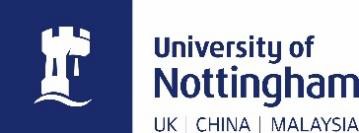 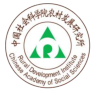 吴文良教授，中国农业大学的生态学教授；原资源与环境学院教务处处长；农业生态研究所所长；生物多样性与有机农业北京市重点实验室主任。吴教授致力于农业生态系统碳氮调控研究；有机农业、生态农业、富硒农业、区域发展与乡村振兴等交叉学科战略研究；以及农业高等教育复合型创新人才研究。（主题1）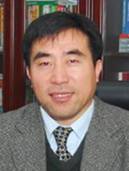 聂凤英教授，中国农业科学院农业信息研究所副所长、海外农业研究中心副主任。聂教授主持了100多个中国政府部委和国际组织（粮农组织、世界粮食计划署、国际农发基金、联合国开发计划署、国际食物政策研究所、世行、亚行、福特基金会）资助的研究项目；在食品供应链、电子商务、妇女赋权以及中非农业研究合作领域拥有丰富的研究经验。（主题2）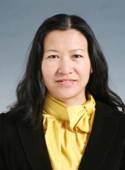 樊胜根教授，中国农业大学全球食物经济与政策研究院院长，曾任国际食物政策研究所所长。樊教授广泛地致力于研究农业、食品、健康、气候变化、自然资源管理和信息技术相关的问题。他是CGIAR 系统委员会、全球农业和食物系统促进营养小组；牛津大学马丁环境学院顾问委员会；先正达农业可持续发展基金会董事会；以及世界粮食奖顾问委员会的成员。（主题3）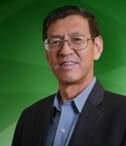 孙同全教授，中国社会科学院农村发展研究所研究员、农村金融研究室主任。在加入中国社会科学院之前，孙教授曾在联合国开发计划署的对口机构——中国国际经济技术交流中心工作了10多年，负责规划和组织许多国际项目。（主题4）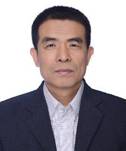 Martin Lockett 教授，诺丁汉大学中国商学院（属于宁波诺丁汉大学）院长。他在中国拥有超过 40 年的经验，拥有中国管理与文化、经济改革与发展、国际贸易与投资以及创新方面的研究经验。Martin教授曾在中国大陆、香港/澳门、马来西亚和新加坡从事咨询和高管教育工作。（主题 5）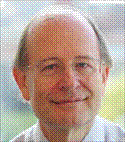 Mark Taylor 博士，苏格兰詹姆斯·赫顿研究所（JHI）的团队负责人。他是一名植物分子生理学家，拥有撒哈拉以南非洲国家马铃薯研究和马铃薯创新传播方面的丰富经验。Mark博士参与詹姆斯·赫顿公司（英国/欧盟最大的马铃薯种子育种公司）的海外项目（包括中国、中亚和非洲），重点关注马铃薯产业化和国际贸易。（主题1）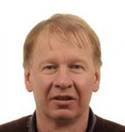 Yu Xiong教授，萨里大学国际学院副院长兼创新与商业化主任。主要侧重于研究全球供应链技术开发、可持续和技术问题。曾在许多领先的国际期刊上发表文章并担任客座编辑。Yu教授推动了100多家公司的发展，为英国的创新项目带来了超过2600万英镑的投资。网页地址：https://www.surrey.ac.uk/people/yu-xiong。（主题2）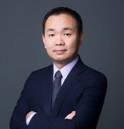 Oliver Morrissey教授，自 2005 年起担任诺丁汉大学国际贸易与经济发展研究中心主任，以及《发展研究》杂志的执行编辑。对发展中国家，尤其是非洲的经济发展政策进行了大量研究。Oliver教授 的主要研究方向是，对非洲援助、税收和贸易政策进行经济分析，以及分析非洲家庭调查。（主题 3）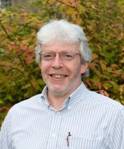 Meryem Duygun教授，英国诺丁汉大学商学院银行与金融学教授；Aviva风险和保险讲席教授；共同领导全球银行与金融创新中心。Duygun 教授是国际金融与银行业协会（IFABS）的创始主席，诺丁汉大学金融科技研究网络的负责人。她的专长领域是风险、金融技术和保险科技。她的研究获得了英国国家科研与创新署经济与社会研究理事会和英国科学院的资助。曾被英国Innovate Finance列入“2020 年金融科技女性榜”，并在领先期刊上发表了大量文章。（主题4）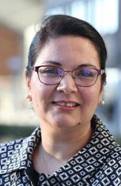 Simon Mosey教授，诺丁汉大学商学院海登格林创新与创业研究所所长、《技术转移》期刊编辑。他的研究领域涉及技术创业、创业教育和创新管理。曾在许多领先的学术期刊上发表论文，包括《创业理论与实践》、《研究政策》、《管理研究》杂志。Simon教授还是 5,500 多名学术研究人员创业技能青年企业家计划的负责人。（主题 5）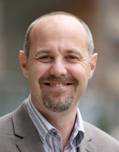 Dave Ross教授，英国农业工程精准创新（Agri-EPI）中心首席执行官，在全球范围内发展业务和网络。Agri-EPI中心拥有100 多个产业合作伙伴，支持并提供精准农业和工程研发、示范和培训，以最大限度地提高农业技术部门对可持续粮食生产和供应的贡献。Agri-EPI中心目前正在开发中英智慧农场合作伙伴关系。Agri-EPI中心简介参见： https://agri-epicentre.com/（产业创新顾问）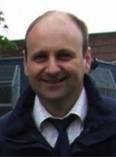 Jonathan Snape博士，詹姆斯•赫顿研究所子公司——詹姆斯•赫顿公司首席执行官。负责管理研究所的知识产权组合，包括全球超过 25 个国家（包括中国）获得许可的广泛植物品种权。Jonathan博士拥有超过 25 年的产学对接工作经验。（产业创新顾问）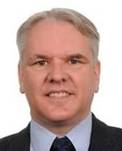 汤敏博士，国务院参事、友成企业家扶贫基金会副理事长。作为亚洲开发银行（ADB）的高级经济学家，曾为孟加拉国和巴基斯坦政府提供多年的咨询服务，后来派驻亚行驻华代表处。汤敏博士是中国社会创新领域的开拓者，专注于农村教育、女性赋权和数字创业培训。（社会创新顾问）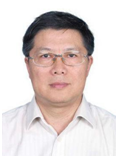 Tiedong Yang先生 ，中英区域协会（CBRI）的合伙人。CBRI是一家位于英国诺丁汉和中国上海的咨询公司，专门致力于推动中英各地区之间的公民、民间和经济项目。自 2011 年以来，由于良好的业绩记录和全面的经验，CBRI目前重点关注中英两国的中部地区，但制定了扩展到更大范围的战略路径。2010年，Yang先生因在爱尔兰的成就而被爱尔兰总统授予爱尔兰总统奖——盖斯金奖。（中英合作伙伴关系顾问）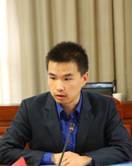 Min Rose 女士，诺丁汉大学亚洲知识交流副主任。Min女士在促进中英创新、教育、贸易投资、民间和文化合作方面拥有23 年的专业经验。2004-2011 年间，她曾担任莱斯特郡和东米德兰兹发展署的中国商业顾问，支持东米德兰兹地区的500 多家公司和机构发展与中国的商业联系。 （产学合作伙伴关系顾问）。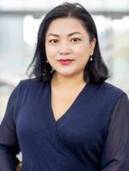 武斌博士，诺丁汉大学海登格林创新与创业研究所高级研究员。在设计和交付国际航运、国内和国际移民、农村创新和可持续发展领域的国际和跨学科项目方面拥有丰富的经验。最近，武斌博士完成了一项研究中国农村合作生态系统的GCRF项目。他还是诺丁汉大学-中国农村创业和可持续发展项目的协调人。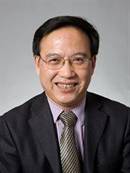 联合资助方：交付合作伙伴机构：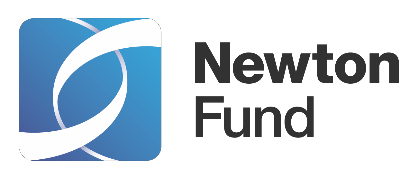 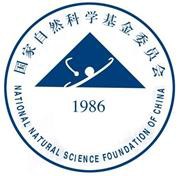 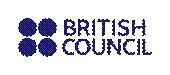 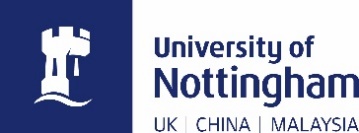 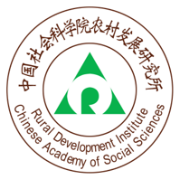 联合资助方：                      交付合作伙伴机构：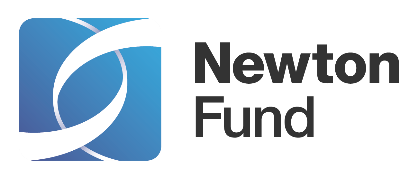 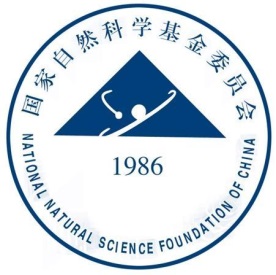 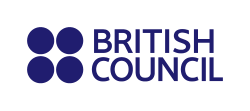 申请人申请人姓名和头衔性别（仅用于统计目的，不会影响参会人员的筛选）职务和隶属机构通信地址Email电话简历（学历、发表作品、荣誉等相关信息）——不超过 A4纸的 ½ 页摘要–请概述您所属的研究领域请描述您参加研讨会的动机，以及研讨会如何满足您的专业发展需求 请描述参会对您个人和职业发展的预期影响，包括对您国际工作能力的影响请说明您将如何传播研讨会成果，及您学到的新知识/技能作为标准，研讨会将以英语进行。请说明您的英语工作和沟通能力作为标准，研讨会将以英语进行。请说明您的英语工作和沟通能力作为标准，研讨会将以英语进行。请说明您的英语工作和沟通能力作为标准，研讨会将以英语进行。请说明您的英语工作和沟通能力母语较好非常好 需要支持考虑到跨学科研究的性质，请根据您的偏好对随附文件中的研究主题进行排序（1表示最感兴趣）考虑到跨学科研究的性质，请根据您的偏好对随附文件中的研究主题进行排序（1表示最感兴趣）考虑到跨学科研究的性质，请根据您的偏好对随附文件中的研究主题进行排序（1表示最感兴趣）考虑到跨学科研究的性质，请根据您的偏好对随附文件中的研究主题进行排序（1表示最感兴趣）循环农业数字技术杂粮与农业支持普惠金融乡村旅游与创业请在此填写您认为与申请相关的任何其他补充信息